Clapet d'étranglement avec joint roulant DK 200Unité de conditionnement : 1 pièceGamme: K
Numéro de référence : 0092.0418Fabricant : MAICO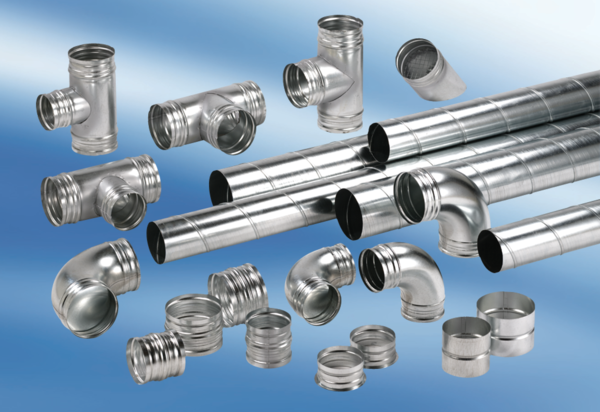 